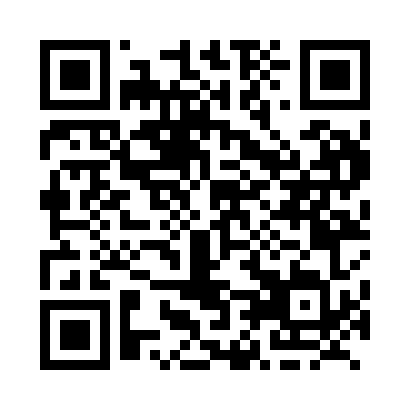 Prayer times for Devine, British Columbia, CanadaWed 1 May 2024 - Fri 31 May 2024High Latitude Method: Angle Based RulePrayer Calculation Method: Islamic Society of North AmericaAsar Calculation Method: HanafiPrayer times provided by https://www.salahtimes.comDateDayFajrSunriseDhuhrAsrMaghribIsha1Wed3:515:431:076:138:3110:242Thu3:485:421:076:148:3310:273Fri3:465:401:076:158:3410:294Sat3:435:381:076:168:3610:325Sun3:405:361:076:178:3810:346Mon3:375:351:076:188:3910:377Tue3:355:331:066:198:4110:408Wed3:325:311:066:208:4210:429Thu3:295:301:066:218:4410:4510Fri3:275:281:066:228:4510:4711Sat3:245:271:066:238:4710:5012Sun3:215:251:066:248:4810:5313Mon3:195:241:066:248:5010:5514Tue3:165:221:066:258:5110:5815Wed3:145:211:066:268:5211:0016Thu3:135:201:066:278:5411:0017Fri3:125:181:066:288:5511:0118Sat3:125:171:066:298:5711:0219Sun3:115:161:066:298:5811:0220Mon3:115:141:076:308:5911:0321Tue3:105:131:076:319:0111:0422Wed3:105:121:076:329:0211:0423Thu3:095:111:076:339:0311:0524Fri3:095:101:076:339:0411:0625Sat3:085:091:076:349:0611:0626Sun3:085:081:076:359:0711:0727Mon3:075:071:076:359:0811:0828Tue3:075:061:076:369:0911:0829Wed3:065:051:076:379:1011:0930Thu3:065:041:086:379:1111:1031Fri3:065:031:086:389:1211:10